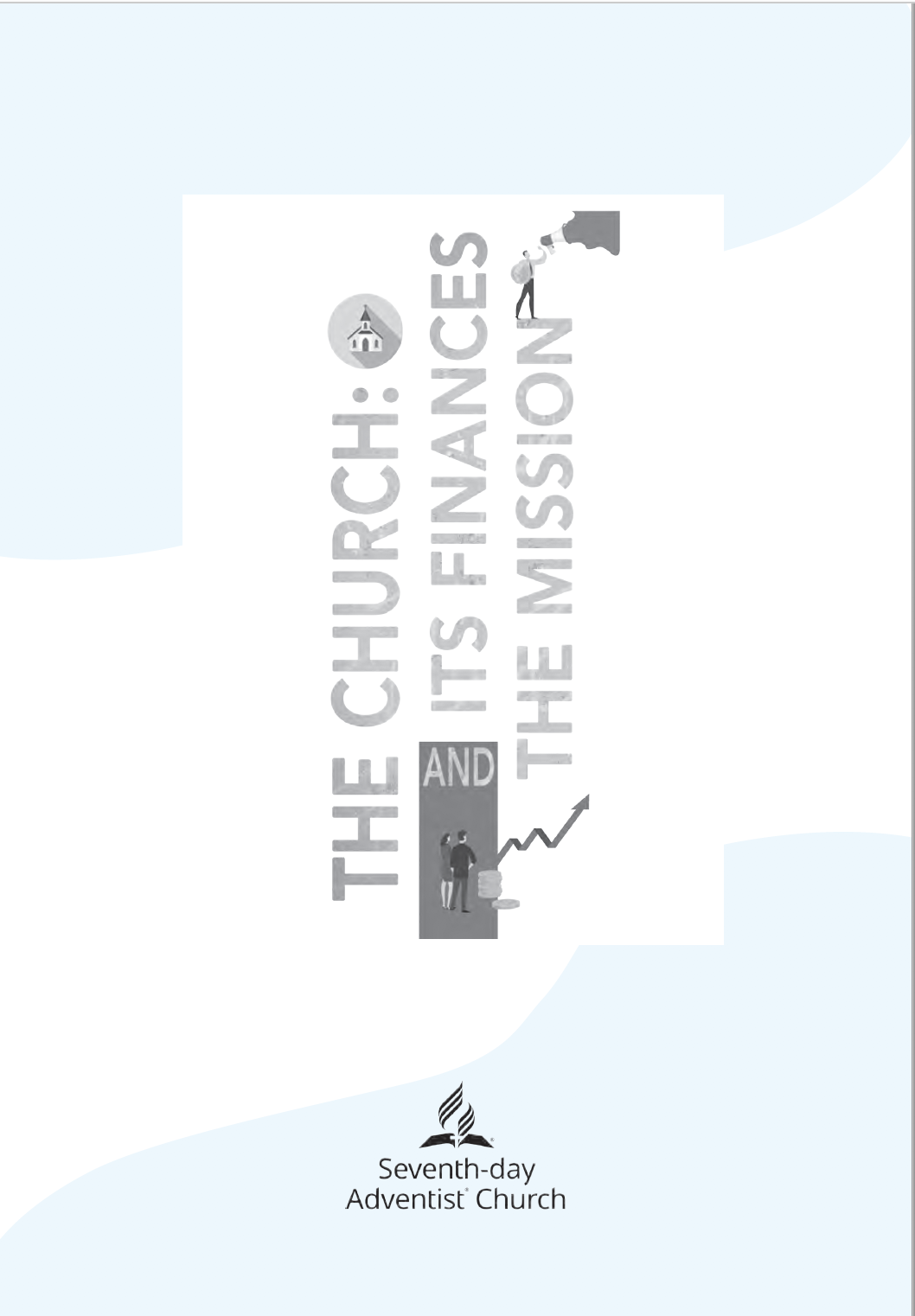 Dear Church Pastors and Members:The Treasury Department of the Inter-American Division, in collaboration with the Stewardship Ministries Department, has the honor of making this study material available to all Adventist members in our territory: THE CHURCH: ITS FINANCES AND THE MISSION. This study guide contains thirteen chapters that will help every church member answer such questions: How does the church get money? How does the church manage money? How does the church invest the money?We have tried to place the most basic, but pertinent, information that a church member should know and be able to discuss as it relates to the finances of church. We expect each congregation to set aside time for the study of this material under the direction of the pastor and the elders or other church leaders, either in meetings with all members or in smaller groups.We ask that each pastor who receives this material, do so with a spirit of responsibility. With God's help, each pastor is to ensure that the congregation under his leadership be strengthened and filled with the knowledge that will be gained from these lessons.  Pray and work to achieve this wonderful purpose. Our joy will be to be able to substantiate that, in finances, as in everything else; all church members in the territory of the Inter-American Division are prepared for the soon coming of our Lord Jesus Christ in the clouds of heaven.Filiberto Verduzco			Roberto Herrera    Treasurer, IAD		              Stewardship Director IntroductionHow was the financial situation of Adventist pioneers? ____________________________________________________________________________________________________________________________________________________________________________________________________In what year was the concept “systematic benevolence” developed, and what was the plan based on?____________________________________________________________________________________________________________________________________________________________________________________________________ What are the two environments that operate within the Adventist financial system?____________________________________________________________________________________________________________________________________________________________________________________________________What is the strategic priority that the responsibility environment must meet?____________________________________________________________________________________________________________________________________________________________________________________________________According to the Operating Regulations of the Inter-American Division, in section O 03, How should each leader be…? ____________________________________________________________________________________________________________________________________________________________________________________________________A perfect plan: God provides all that the church needsWhat is the purpose of the Church?  ____________________________________________________________________________________________________________________________________________________________________________________________________ Can you write one of the biblical principles that the church teaches?____________________________________________________________________________________________________________________________________________________________________________________________________ What were the two major challenges that the pioneers had in studying the issue of stewardship?____________________________________________________________________________________________________________________________________________________________________________________________________ What happened from 1860 to 1870 in the church, in relation to stewardship?____________________________________________________________________________________________________________________________________________________________________________________________________ In what year was the Stewardship and Development Department created, and what was its purpose?___________________________________________________________________________________________________________________________________________________________________________________________________ Who should take care of God's plan for the support of his church?____________________________________________________________________________________________________________________________________________________________________________________________________ God designed a plan for the media to continually flow to the treasury. For what purpose was it designed?____________________________________________________________________________________________________________________________________________________________________________________________________ Name the three reasons why God instituted tithing?____________________________________________________________________________________________________________________________________________________________________________________________________What are the four uses of tithing, according to the Church Manual?____________________________________________________________________________________________________________________________________________________________________________________________________10. A perfect God has devised a perfect plan for the financing of his church. What a commitment and what a great responsibility each one has…  What is this plan?____________________________________________________________________________________________________________________________________________________________2. What the Bible Teaches About TithingWhat is every plan to finance the work of God,  on this earth, based on? ____________________________________________________________________________________________________________________________________________________________________________________________________ What is the most important element of the entire organizational financial system about?____________________________________________________________________________________________________________________________________________________________________________________________________ Conferences and missions are the organizational level responsible for administering, which fund? ____________________________________________________________________________________________________________________________________________________________________________________________________ How does our church finance its activities?____________________________________________________________________________________________________________________________________________________________________________________________________ Where do we see the first act of tithing in the Bible, and why it is returned to God?____________________________________________________________________________________________________________________________________________________________________________________________________ Tithing is not a tax that the person must pay regardless of whether they had income or not. What is the biblical concept in relation to tithing?____________________________________________________________________________________________________________________________________________________________________________________________________ According to Jacob's experience, what are the three lessons we can learn from tithing?____________________________________________________________________________________________________________________________________________________________________________________________________ An indication of tithing according to Leviticus 27:30-32, appears as part of the commandments that the Lord commanded Moses on Mount Sinai.  What is it?____________________________________________________________________________________________________________________________________________________________________________________________________ What is the use of tithing according to Numbers 18: 20-21? ____________________________________________________________________________________________________________________________________________________________________________________________________ Can you indicate the six important lessons that we can learn through the book of Malachi?___________________________________________________________________________________________________________________________________________________ What is the purpose of the law of tithing?____________________________________________________________________________________________________________________________________________________________________________________________________ Paul declares that God will continue to support those who are called by Him to the ministry. How will it be done?____________________________________________________________________________________________________________________________________________________________________________________________________ What the Bible Teaches About OfferingsWhat are the seven offerings mentioned in the Old Testament?____________________________________________________________________________________________________________________________________________________________________________________________________ According to Deuteronomy 16: 16-17, what are the two important lessons that we can learn? ____________________________________________________________________________________________________________________________________________________________________________________________________ What were all the offerings characterized by, according to the Old Testament? ____________________________________________________________________________________________________________________________________________________________________________________________________ What is the most powerful message the New Testament tells us about giving? ____________________________________________________________________________________________________________________________________________________________________________________________________ If giving is an experience, what does God want to remind us? ___________________________________________________________________________________________________________________________________________________ According to Luke 21: 1-4 What is most important to God? ____________________________________________________________________________________________________________________________________________________________________________________________________ According to the Bible, how should the act of giving be? ____________________________________________________________________________________________________________________________________________________________________________________________________ What are the five biblical principles that the Apostle Paul provided about offerings?____________________________________________________________________________________________________________________________________________________________________________________________________ To whom does the offerings plan first point to?____________________________________________________________________________________________________________________________________________________________________________________________________ What should be our true and greatest motivation to giving offering?_____________________________________________________________________________________________________________________________________________________________________________________________________________________________________________________ 4. Engaging Church Members in the Financing of the Mission?According to Ellen G. White in Counsels on Stewardship, p.35 “The people of God are called to a work…” What does this work require?____________________________________________________________________________________________________________________________________________________________________________________________________ Why must we identify the characteristics of today's believers, know their spiritual expectations and what they want when they worship?____________________________________________________________________________________________________________________________________________________________________________________________________ Can you indicate the strategic actions needed to create in the minds of the believers a culture of collaboration in the financing of the mission of the church?____________________________________________________________________________________________________________________________________________________________________________________________________ What are the two most powerful and significant dimensions of existence, which are essential to us in stewardship?_____________________________________________________________________________________________________________________________________________________________________________________________________________________________________________________ Why is the pastor's influence on the congregation key? Give a biblical text to supports your answer? ________________________________________________________________________________________________________________________________________________________________________________________________ What is the most important element of the church’s human resources? ____________________________________________________________________________________________________________________________________________________________________________________________________ Why it is said that the visible structure of the organized church is an instrument?____________________________________________________________________________________________________________________________________________________________________________________________________ What should the believers understand about Christian stewardship?____________________________________________________________________________________________________________________________________________________________________________________________________ 5.Church Members and their Role within the Financial SystemAccording to a comprehensive approach, where does the money used by the church to finance the mission come to us from?____________________________________________________________________________________________________________________________________________________________________________________________________What two things are expected of us as Christian followers?____________________________________________________________________________________________________________________________________________________________________________________________________ Can you state what is the foundation of God's financial plan and the basis of our financial system?____________________________________________________________________________________________________________________________________________________________________________________________________ What should the church consider when it wishes to strengthen its financial system?______________________________________________________________________________________________________________________________________________________________________________________________________________________________________________________________________________________________________ Where in God's plan are the church finances based on the membership of the church?____________________________________________________________________________________________________________________________________________________________________________________________________ If God's plan is to save his children, and the church is part of that divine plan, what should happen to everything that happens in the church?____________________________________________________________________________________________________________________________________________________________________________________________________ What is the responsibility given by God to each church member according to Malachi 3:10?____________________________________________________________________________________________________________________________________________________________________________________________________ What impact does it have on the church, if the members do not follow God’s financial plan?____________________________________________________________________________________________________________________________________________________________________________________________________ What is the reason why there is so much stunted religion today?_____________________________________________________________________________________________________________________________________________________________________________________________________________________________________________________ 6.The Local Church and its Role in the Adventist Financial System How are men in the hands of God?____________________________________________________________________________________________________________________________________________________________________________________________________ What is my responsibility as a steward of God's plans and purposes?____________________________________________________________________________________________________________________________________________________________________________________________________ State the instrument provided by God for the salvation of human beings. ____________________________________________________________________________________________________________________________________________________________________________________________________ What are the objectives of the church constituted by God? ____________________________________________________________________________________________________________________________________________________________________________________________________ If the local congregation is the platform for the storehouse of the tithes and offerings, what should happen there? ___________________________________________________________________________________________________________________________________________________ In what way does the local church fulfill its mission in its territory and globally?____________________________________________________________________________________________________________________________________________________________________________________________________ What kind of environment occurs in a local church that practices stewardship in a healthy way?____________________________________________________________________________________________________________________________________________________________________________________________________ What does it mean when we talk about a financial environment?____________________________________________________________________________________________________________________________________________________________________________________________________ What are the key pieces for an environment of responsibility? ____________________________________________________________________________________________________________________________________________________________________________________________________ What does the ‘denominational currrency’ reflect? ______________________________________________________________________________________________________________________________________________________________________________________________________________________________________________________________________________________________________7.The Local Field: The Organizational Storehouse What is a local field, and what is its role within the organizational structure?____________________________________________________________________________________________________________________________________________________________________________________________________ How do we integrate the strategy to finance the mission?____________________________________________________________________________________________________________________________________________________________________________________________________ What are the two areas that the local field requires as a storehouse?____________________________________________________________________________________________________________________________________________________________________________________________________ What are the principles to be taken to each local church in the Conference?_______________________________________________________________________________________________________________________________________________________________________________________________________________________________________________________________________________________________________________________________________________________What are the two basic components that are included in the financial system, in accordance with the provisions of the Stewardship Ministries Department of IAD?  ____________________________________________________________________________________________________________________________________________________________________________________________________ To whom is the local field accountable to for the use of its resources?____________________________________________________________________________________________________________________________________________________________________________________________________ Within the responsibilities of leadership throughout the church, which constitutes an essential part?____________________________________________________________________________________________________________________________________________________________________________________________________ What does the local church do with tithing offering it receive in its treasury department?____________________________________________________________________________________________________________________________________________________________________________________________________ What does the local field show through its financial statements?_____________________________________________________________________________________________________________________________________________________________________________________________________________________________________________________ Why is the General Conference’s Auditing Service essential? ____________________________________________________________________________________________________________________________________________________________________________________________________ How is the credibility circle completed? ____________________________________________________________________________________________________________________________________________________________________________________________________ Currently, how many storehouses does the Inter-American Division have, whose function is it to facilitate the fulfillment of the mission?____________________________________________________________________________________________________________________________________________________________________________________________________ 8.Establishing an Atmosphere of Trust in the Local ChurchHow was Steward known in ancient times?____________________________________________________________________________________________________________________________________________________________________________________________________ If the Steward is not the owner, then what is a Steward?___________________________________________________________________________________________________________________________________________________ Name two examples of Stewards in the Old Testament and what was their responsibility?____________________________________________________________________________________________________________________________________________________________________________________________________ What makes someone a steward or a good steward; And what essential feature should they have?____________________________________________________________________________________________________________________________________________________________________________________________________ What are the basic elements for trust in the organizational environment?___________________________________________________________________________________________________________________________________________________ How should the communication be to avoid the rumors of members? ____________________________________________________________________________________________________________________________________________________________________________________________________ Where does the atmosphere of trust in the local church originate from and who should sow the seed of trust?____________________________________________________________________________________________________________________________________________________________________________________________________ There are ten elements that give confidence in the church and that we must incorporate. What are they?____________________________________________________________________________________________________________________________________________________________________________________________________ What is FIOS and what is its purpose?____________________________________________________________________________________________________________________________________________________________________________________________________ Can you give some texts that serve as support to encourage the congregation to participate in the systematic faithfulness in the giving of tithes and offerings? ____________________________________________________________________________________________________________________________________________________________________________________________________ 9.Order and Excellence Through the Accounting System How are the resources administered by the church?____________________________________________________________________________________________________________________________________________________________________________________________________  Stewardship as a philosophy, what is it used for?____________________________________________________________________________________________________________________________________________________________________________________________________ What should stewardship focus on to be an integral ministry? ____________________________________________________________________________________________________________________________________________________________________________________________________ For stewardship to be effective, what should it be based on and on what should it be built on?  ____________________________________________________________________________________________________________________________________________________________________________________________________ What is the purpose of money in our life?____________________________________________________________________________________________________________________________________________________________________________________________________ What is one of the branches of science related to resource management; And why is it a key element?____________________________________________________________________________________________________________________________________________________________________________________________________ What is the work that God uses in the local fields according to the book Testimonies for the Church v.5 p. 553?____________________________________________________________________________________________________________________________________________________________________________________________________ What has to some extend affected the performance and availability of resources in the local fields?____________________________________________________________________________________________________________________________________________________________________________________________________ What should be actively promoted in all denominational institutions?____________________________________________________________________________________________________________________________________________________________________________________________________ What is the accounting tool used by the organization in most of its institutions, and what is its function?_____________________________________________________________________________________________________________________________________________________________________________________________________________________________________________________ Why finance is said that finance is a spiritual battlefield?____________________________________________________________________________________________________________________________________________________________________________________________________ What work does the Holy Spirit do in the lives of people, and what is our role in it? ____________________________________________________________________________________________________________________________________________________________________________________________________ Transparent AccountingWhy is the process of accountability so important? ____________________________________________________________________________________________________________________________________________________________________________________________________ What are the manuals and procedures that the church has created for the administration and use of the allocated resources at each level?____________________________________________________________________________________________________________________________________________________________________________________________________ What are some audit objectives? ____________________________________________________________________________________________________________________________________________________________________________________________________ What was officially established in 1977 during the General Conference, in the quest to provide clear information and create an environment of trust?  ______________________________________________________________________________________________________________________________________________________________________________________________________________________________________________________________________________________________________ Why is our organization said to be; not an ordinary organization, but extraordinary?____________________________________________________________________________________________________________________________________________________________________________________________________ Why is it necessary as an organization to strengthen and guide the talents and abilities of those who lead this ministry and provide them with the appropriate instruction?____________________________________________________________________________________________________________________________________________________________________________________________________ In the process of accountability who are key components to the system?  ____________________________________________________________________________________________________________________________________________________________________________________________________ What allows parishioners to reach a higher level of giving?____________________________________________________________________________________________________________________________________________________________________________________________________ How can we obtain success in any activity, as expressed by Ellen G. White?_____________________________________________________________________________________________________________________________________________________________________________________________________________________________________________________ In a religious organization, policies alone cannot make organizations become open and transparent. What else is needed? ____________________________________________________________________________________________________________________________________________________________________________________________________ What does the Lord need of us, so that we fulfill all the responsibilities we have accepted for leadership? ____________________________________________________________________________________________________________________________________________________________________________________________________ 11. Managing Resources in a Fitting and Orderly Way What is the principle established by God in the ancient times about resources that were delivered for religious purposes?____________________________________________________________________________________________________________________________________________________________________________________________________ What additional measures should the church take apart from ensuring that the resources arrive?____________________________________________________________________________________________________________________________________________________________________________________________________ What is the process of receiving tithe and offering in an organized church or congregation?____________________________________________________________________________________________________________________________________________________________________________________________________ How are the offerings that enter the church's treasury distributed?_____________________________________________________________________________________________________________________________________________________________________________________________________________________________________________________ What are the percentages established by the world church for Conferences or Missions, in relation to tithing?____________________________________________________________________________________________________________________________________________________________________________________________________ On which items is the incoming tithe distributed, according to the percentages that was established by the Conference or Mission Committee?____________________________________________________________________________________________________________________________________________________________________________________________________ How is the Adventist financial system designed for everyone who receives or administers tithes and offerings?____________________________________________________________________________________________________________________________________________________________________________________________________ What does the General Conference do with part of the tithes it receives from the unions?____________________________________________________________________________________________________________________________________________________________________________________________________ How does the church benefits from the distribution of tithing in its local field?___________________________________________________________________________________________________________________________________________________ Regarding the offerings; what is the worldwide distribution channel and what plan is used? ____________________________________________________________________________________________________________________________________________________________________________________________________ What expenses can the church cover with the remaining resources that is left after distribution of the offering (60%)? ____________________________________________________________________________________________________________________________________________________________________________________________________ What is the principle used in the administration of offerings? ____________________________________________________________________________________________________________________________________________________________________________________________________ What blessings has the Lord brought us through our organizational structure? _____________________________________________________________________________________________________________________________________________________________________________________________________________________________________________________ The Danger That Threatens the Financial System of the ChurchWhat are the dangers that may jeopardize the financial stability of the church?____________________________________________________________________________________________________________________________________________________________________________________________________ What can an environment of distrust do in the member?____________________________________________________________________________________________________________________________________________________________________________________________________ What is one of the guidelines that the world church has established for management of resource?____________________________________________________________________________________________________________________________________________________________________________________________________ How should the financial transactions of the church be? __________________________________________________________________________________________________________________________________________________Why does stewardship present with weaknesses in local churches?___________________________________________________________________________________________________________________________________________________ Why should the Stewardship Department monitor the church in regards to giving?____________________________________________________________________________________________________________________________________________________________________________________________________ What is causing the trend towards consumerism in the economy of God's people?____________________________________________________________________________________________________________________________________________________________________________________________________ Who is responsible for determining the needs of the church and educating the members on stewardship in a responsible way? ____________________________________________________________________________________________________________________________________________________________________________________________________ What can further harm a member and cause the retention of tithes and offerings?____________________________________________________________________________________________________________________________________________________________________________________________________ Given the dangers that threaten the church's finances, what should leaders do? _____________________________________________________________________________________________________________________________________________________________________________________________________________________________________________________ Acting Locally, Thinking Globally According to the biblical thought of Philippians 2: 5-8; What actions constitute the true engine of generosity and selflessness that knows no bounds?____________________________________________________________________________________________________________________________________________________________________________________________________ What does self-denial enable us for?____________________________________________________________________________________________________________________________________________________________________________________________________ What has been the constant in God's plan of salvation to redeem mankind?  ____________________________________________________________________________________________________________________________________________________________________________________________________ Name one of the outstanding characteristics in the teachings of Jesus: ______________________________________________________________________________________________________________________________________________________________________________________________________________________________________________________________________________________________________ Name some biblical passages in which Jesus tried to share the missionary vision beyond comfort:____________________________________________________________________________________________________________________________________________________________________________________________________ For what purpose was the Sabbath School established and what was its missionary vocation based on culture?____________________________________________________________________________________________________________________________________________________________________________________________________ Why the work of the Sabbath School extends its missionary vision in concentric circles?____________________________________________________________________________________________________________________________________________________________________________________________________ How is the work of the Sabbath School projected to the circle of the missions?____________________________________________________________________________________________________________________________________________________________________________________________________ What does the global vision provide?______________________________________________________________________________________________________________________________________________________________________________________________________________________________________________________________________________________________________ How do we put our souls in touch with the source of all power?____________________________________________________________________________________________________________________________________________________________________________________________________ What is Paul’s fundamental thinking for entering into the legacy of generosity with a global vision?_____________________________________________________________________________________________________________________________________________________________________________________________________________________________________________________ Resources will never be sufficient for the fulfillment of the great commission. How does Paul encourage us, remembering that this work is not ours only? _____________________________________________________________________________________________________________________________________________________________________________________________________________________________________________________ Appendix What does a strong financial system mean for the church? ____________________________________________________________________________________________________________________________________________________________________________________________________ Why does The Adventist Church have a financial system and what is the purpose of it?____________________________________________________________________________________________________________________________________________________________________________________________________ Present a summary of how the Adventist financial system works.____________________________________________________________________________________________________________________________________________________________________________________________________ Provide two cases to suggest that the financial system of the Church is working. ____________________________________________________________________________________________________________________________________________________________________________________________________ Who are responsible for our financial system working?___________________________________________________________________________________________________________________________________________________
_________________________________________________ 